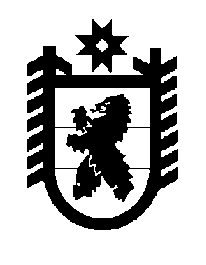 Российская Федерация Республика Карелия    ПРАВИТЕЛЬСТВО РЕСПУБЛИКИ КАРЕЛИЯРАСПОРЯЖЕНИЕ                                от  30 декабря 2015 года № 827р-Пг. Петрозаводск В соответствии с постановлением Правительства Республики Карелия от 21 октября 2010 года № 228-П «Об утверждении Порядка принятия решений о создании, реорганизации, изменения типа и ликвидации государственных учреждений Республики Карелия, а также утверждения уставов государственных учреждений Республики Карелия и внесения в них изменений»:1. Создать государственное казенное учреждение Республики Карелия «Управление земельными ресурсами» (далее – казенное учреждение).2. Определить основной целью деятельности казенного учреждения обеспечение реализации предусмотренных законодательством Российской Федерации полномочий органов государственной власти Республики Карелия в области распоряжения земельными участками, государственная собственность на которые не разграничена, в соответствии с законодательством  Российской Федерации и законодательством Республики Карелия, взаимодействие с органами местного самоуправления муниципальных образований в Республике Карелия по вопросу распоряжения земельными участками, государственная собственность на которые не разграничена.3. Государственному комитету Республики Карелия по управлению государственным имуществом и организации закупок, осуществляющему функции и полномочия учредителя казенного учреждения, провести мероприятия, связанные с его созданием, в соответствии с законодательством Российской Федерации и законодательством Республики Карелия, в том числе утвердить устав казенного учреждения.4.  Определить предельную штатную численность казенного учреждения – 25 штатных единиц.5. Государственному комитету Республики Карелия по управлению государственным имуществом и организации закупок закрепить на праве оперативного управления за казенным учреждением недвижимое имущество согласно приложению к настоящему распоряжению.6. Внести в Перечень государственных учреждений Республики Карелия, подведомственных органам исполнительной власти Республики Карелия, утвержденный распоряжением Правительства Республики Карелия от                   11 октября 2006 года № 309р-П (Собрание законодательства Республики Карелия, 2006, № 10, ст. 1153; 2012, № 6, ст. 1200; № 8, ст. 1483, 1489, 1524; № 9, ст. 1653; № 11, ст. 2045, 2061; № 12, ст. 2276, 2363, 2367; 2013, № 2, 
ст. 329; № 5, ст. 861; № 7, ст. 1286; № 8, ст. 1502, 1503, 1515; № 9, ст. 1653, 1680; № 10, ст. 1922; № 11, ст. 2114; № 12, ст. 2343, 2359, 2368, 2373, 2398; 2014, № 2, ст. 241; № 3, ст. 442, 460; № 6, ст. 1124; № 7, ст. 1311, 1328, 1329, 1330; № 8, ст. 1488; № 9, ст. 1697; № 10, ст. 1835, 1839; № 11, ст. 2098; 2015, № 1, ст. 86; № 2, ст. 295; № 3, ст. 527, 546; № 6, ст. 1208), с изменениями, внесенными распоряжениями Правительства Республики Карелия от 16 июля 2015 года № 457р-П, от 30 июля 2015 года № 479р-П, от 12 августа 2015 года № 499р-П, от 17 августа 2015 года № 521р-П, от 6 октября 2015 года                      № 614р-П,  от 29 октября 2015 года № 670р-П, от 2 декабря 2015 года                     № 741р-П, от 22 декабря 2015 года № 796р-П, от 22 декабря 2015 года                         № 801р-П, от 25 декабря 2015 года № 821р-П, изменение, дополнив разделом XVII следующего содержания:«XVII. Государственные учреждения, подведомственные Государственному комитету Республики Карелия по управлению государственным имуществом и организации закупокгосударственное казенное учреждение Республики Карелия «Управление земельными ресурсами».».           ГлаваРеспублики  Карелия                                                              А.П. ХудилайненПриложениек распоряжению ПравительстваРеспублики Карелия от 30 декабря 2015 года № 827р-ПНедвижимое имущество, которое планируется закрепить на праве оперативного управления за государственным казенным учреждением Республики Карелия «Управление земельными ресурсами»_____________Наименование объектаАдресОбщая площадь, кв. мВстроенные помещения и магазинг. Петрозаводск, проспект Ленина, д. 4505,90